Описание места работы и требования к кандидатам:Условияработы:ФОТО С МЕСТА РАБОТЫ:УСЛОВИЯ ПРОЖИВАНИЯ:Название вакансииработник при линии переработкиБлижайшая дата приезда19-12-2017 Место работыKiełcz Савка netto за час работы (на руки)11.00Дополнительные бонусыРабочих часов в месяц (ОТ И ДО)250 – 0Обязанности, задание и характер работы:Работник при линии переработки (работа в чистых условиях, нет запаха, неорганические отходы).
Работа состоит из двух действий: 
1. Сортировка упаковок, обёрток с целью вторичной переработки (рециклинга). 
2. Уборка территории и рабочего места.
Процесс сегрегации упаковок заключается в сортировке представленных ниже материалов в кабине при линии переработки в индивидуальные контейнеры, которые разделены на цвета и типы. 
На линии переработки: 1. Упаковки из бумаги и картона. Бумага - газеты, брошюры, книги и т. д. Коробки - склеенные между собой слои бумаги, коробки от продовольственных товаров. 
2.1 Материалы из пластика - бутылки для напитков, крышки на бутылки, пластиковые миски. 
2.2 Пленка - полиэтиленовая упаковка, пластиковые пакеты. Бутылки для дробления.
3. Легкие материалы из металла (алюминий) - банки из-под пива, напитков, консервные банки.
4. Упаковка многослойные изделия из нескольких материалов - коробки из-под сока, напитков, молока. 
5. Материалы из стекла. Продукты косметической, пищевой промышленности.Tребованияк кандидатуЖенщины  от 20 до 50 лет. 
Клиент устанавливает норму - 180 кг в час. Это средняя норма, которую вырабатывают работники этого предприятия. Время для достижения этой нормы - 6 недель.График/СменыДругая информации 2 смены по 10-12 часов, включая ночные смены. 2 перерыва по 15 минут. Работа с понедельника по пятницу (также может быть суббота по 8 часов).
Работа в помещении. 
Работа в чистоте, в помещении при линии переработки.
Курить можно только во время перерыва (во время работы нельзя выходить на перекур).
Pаботники получают спецодежду.

плата за использование автомобиля: 80 зл каждого месяца + плата за бензинТребование санитарной книжкиНетРабочая одеждаПроживание  0.00Питаниеза свой счет Дополнительные оплатыНет Hаказания и оплатыТип договорадоговор подрядаДоезд с места проживания до места работыДоезд из офиса  в Варшаве на место работыза свой счет 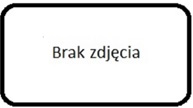 